Tây Ninh ngày 27 tháng 4 năm 2009.(MẬT)BÁO CÁO NHANH.
Về việc Hội Thánh Cao Đài Tòa Thánh Tây Ninh
ban hành Quy chế hành đạoNgày 21 tháng 4 năm 2009 Sở Nội Vụ (Ban Tôn Giáo) tỉnh Tây Ninh có nhận được 2 văn bản của Hội Thánh Cao Đài Tòa Thánh Tây Ninh gồm: 1/- Văn bản số 1/84-HT-QCHĐ ngày 14 tháng 4 năm 2009 của Hội Thánh Cao Đài về “Quy chế hành đạo”.2/- Văn bản số 2/84-HT-ĐL ngày 14 tháng 4 năm 2009 của Hội Thánh Cao Đài về Đạo Lịnh điều chỉnh Chức sắc thường trực Hội Thánh Cửu Trùng Đài và Hiệp Thiên Đài, Chức sắc Cửu viện.Sau khi nhận được các văn bản trên Sở Nội Vụ (Ban Tôn Giáo) trao đổi ngay đến với ông Đầu Sư Thượng Tám Thanh Chưởng Quản Hội Thánh. Ông cho biết đã gởi Ban Tôn Giáo thuộc Sở Nội Vụ tỉnh 02 bản, đã gởi Ban Tôn Giáo Chính phủ và xem như chính thức ban hành, thực hiện theo điều 29 của Quy chế.Sở Nội Vụ (Ban Tôn Giáo) tỉnh Tây Ninh nhận thấy và xin báo cáo rõ vụ việc trên, cụ thể như sau: 1/- Quy chế hành đạo của Hội Thánh Cao Đài Tây Ninh chưa thông qua, để được sự góp ý cũng như sự chấp thuận của Nhà nước mà ban hành thực hiện, sau đó gởi cơ quan Nhà nước mang tính chất thông báo để biết.2/- Về qui trình trên là chưa đúng, mặc dù Sở Nội Vụ và ngành chức năng Tây Ninh đã trao đổi, hướng dẫn trước đó (tại các cuộc họp với thường trực Hội Thánh ngày 10/10/2008 và ngày 2/4/2009 tại Ban Tôn Giáo) nhưng Hội Thánh vẫn lờ đi, chưa tuân thủ theo hướng dẫn, cụ thể là:Đạo Cao Đài Tây Ninh có ở 39 tỉnh, thành phố không riêng ở Tây Ninh. Do vậy Quy chế hành đạo là rất quan trọng, nhất thiết phải thông qua UBND tỉnh và Ban Tôn Giáo Chính phủ.Theo trình tự trước khi ban hành chính thức “Quy chế hành đạo” Hội Thánh phải gởi bản dự thảo cho UBND tỉnh về mặt Nhà nước để UBND tỉnh chỉ đạo Sở Nội Vụ (Ban Tôn Giáo) chủ trì mời lãnh đạo các ngành chức năng có liên quan như Công An, Ban Dân Vận, Mặt trận Tổ quốc họp, đóng góp ý kiến xem những điều nào đã phù hợp với các quy định của Nhà nước về hoạt động tôn giáo và Hiến chương đạo đã được chính phủ công nhận. Sau khi lãnh đạo các ngành chức năng họp thống nhất sẽ gởi lại, hướng dẫn Hội Thánh chỉnh sửa, .. và trình UBND tỉnh cho ý kiến chính thức, (trên cơ sở ý kiến đồng thuận của các ngành), sau đó gởi hồ sơ đến Ban Tôn Giáo Chính phủ (kèm theo hồ sơ và vi bằng tức là biên bản họp Hội Thánh) để dược chấp thuận làm cơ sở thực hiện trong toàn đạo, nhưng người đứng đầu Hội Thánh đã không làm theo hướng dẫn.Trang 2Quy chế hành đạo của Hội Thánh ban hành là để cụ thể hóa, thực hiện Hiến chương, do vậy cần phải rõ và cụ thể trong hoạt động hành đạo, nhưng còn thiếu nhiều điểm, nếu như được đóng góp vào Quy chế thì Sở Nội Vụ sẽ góp ý vào Quy chế nầy một số vấn đề sau đây.Về thể thức: nên có một Đạo Lịnh của Hội Thánh ban hành kèm theo Bản Quy chế hành đạo của Hội Thánh, nói rõ  qui chế gồm số Chương, Phần và bao nhiêu Điều?Về nội dung:Điều 3. Quyền hành chánh của người đứng đầu Chưởng quản Hội Thánh là chưa rõ, quyền hành chánh đạo vẫn còn chung chung chưa cụ thể, như vậy dễ dẫn đến độc tài thâu tóm mọi giáo quyền trong đạo và nếu điều nầy chưa được qui định rõ thì xem như điều hành mọi hoạt động đạo vẫn theo lối cũ trước đây.Điều 5. Hiệp Thiên Đài là cơ quan rất quan trọng gìn giữ luật pháp của đạo nhưng vai trò, chức năng, nhiệm vụ chưa được đề cập đến, trong qui chế vẫn còn chung chung. Trong khi Điều 8 nói về cơ quan Phước Thiện lại nêu rất dài.Điều 6. Quyền hành chánh của 3 vị Chánh Phối Sư, quyền điều khiển toàn diện, trực tiếp Cửu viện, nắm giềng mối đạo thì lại chưa phân quyền và phát họa cụ thể mà còn chung chung.Diều 28: Quy định theo điều nầy chỉ dùng với việc hành chánh thông thường của Hội Thánh, còn việc trình tự giải quyết, xử lý công khai Đơn Khiếu nại, tố cáo nhau trong nội bộ đạo thì chưa đề cập, còn nếu áp dụng chung chung theo Điều nầy thì không ổn../- Vấn đề tài chánh và việc công khai trong Hội Thánh là vấn đề quan trọng nhưng trong Quy chế không nêu, việc nầy góp phần tạo mâu thuẫn từ trước đến nay.Tóm lại: Quy chế hành đạo của Hội Thánh Cao Đài biên soạn chỉ khác với Quy chế của Hội Đồng Chưởng Quản trước đây về tên gọi ... xử lý công việc hành chánh đạo vẫn giống như Hội Đồng Chưởng Quản trước đây, không có gì thay đổi. Thực ra Quy chế là việc của nội bộ đạo, nhưng nếu Quy chế chỉ ảnh hưởng trong một cơ sở thờ tự thì Nhà nước cũng không cần quan tâm nhiều, nhưng đây là Quy chế hành đạo của Hội Thánh nên có tầm ảnh hưởng đến 39 tỉnh thành trong cả nước và cũng là điểm, tầm ngắm của các thế lực cực đoan lúc nào cũng tìm sơ hở để tạo mâu thuẫn trong đạo, chính vì thế nên nhà nước phải góp ý vào Quy chế thì vấn đề sơ hở sẽ được hạn chế những thiếu sót không đáng có và nội bộ đạo sẽ hạn chế những mâu thuẫn, góp phần ổn định trật tự xã hội. Nay Sở Nội Vụ (Ban Tôn Giáo) tỉnh Tây Ninh xin báo cáo chuyển đến cấp trên và xin ý kiến chỉ đạo.KT. GIÁM ĐỐCPHÓ GIÁM ĐỐCCon dấu và chữ ký.Nơi nhận:BTG Chính phủ.....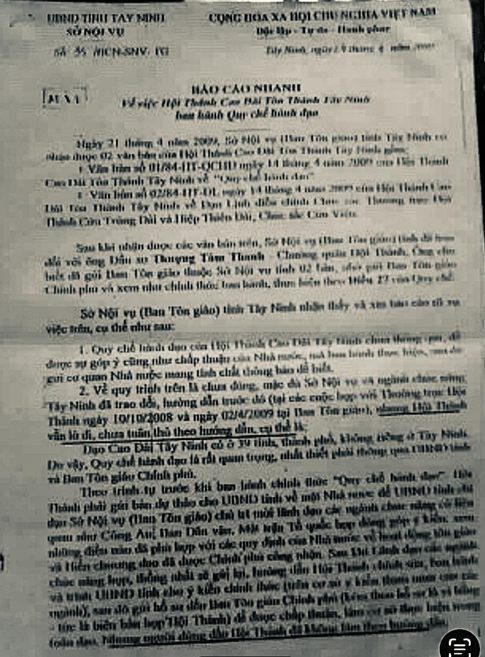 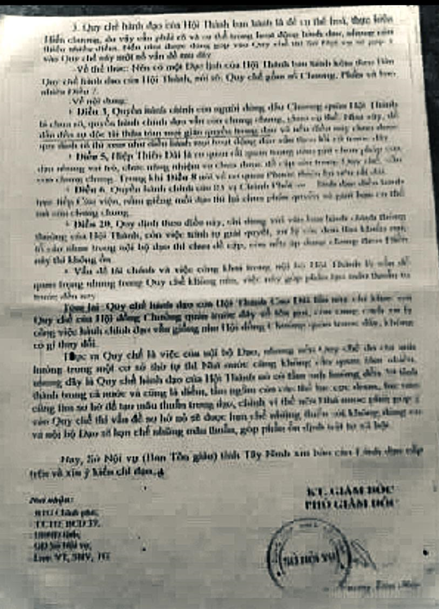 UBND TINH TAY NINHSỞ NỘI VỤSố 38.ĐCĐ-SNV/...CỘNG HÒA XÃ HỘI CHỦ NGHĨA VIỆT NAMĐộc lập – Tự do – Hạnh phúc.